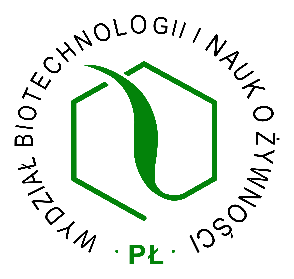 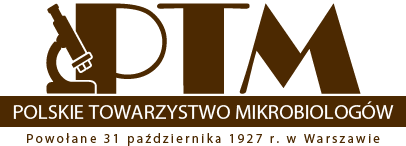 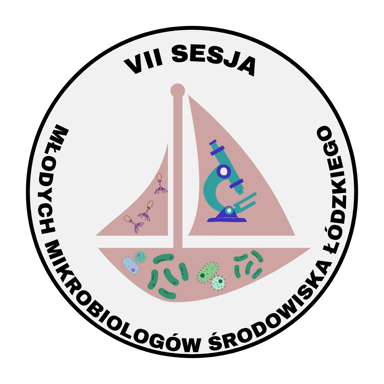 VII Sesja Młodych Mikrobiologów Środowiska Łódzkiego(7th Session of Young Microbiologists from the Lodz Environment)Lodz, June 14, 2024PARTICIPATION REGISTRATION CARDName and surname:Academic degree/title:Academic unit:Phone number:E-mail address:Abstract title:Preferred form of presentation*:
 Oral presentation Poster*the organizers reserve the right to change the form of presentationAuthors:Area of interest:
 Environmental and general microbiology Microbiology in medicine Microbiology in industry